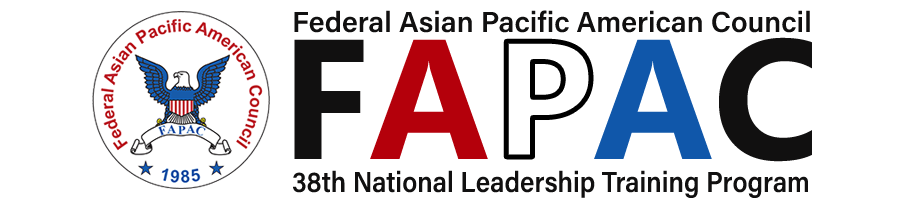 EXHIBITOR REGISTRATIONAll representatives must be registered. You may register online through the main registration page on https://fapac.org/registration2023. When registering, select “Exhibitor” as your “Attendance Type.” Please register all representatives who will attend and purchase any additional tickets as needed.Two Exhibitor options are available:Exhibitor PLUS - $2,000: Includes two full registrations, VIP placement in Exhibition Hall, 1/4 page advertisement in program book, and your logo on all print/online mediaExhibitor - $1,250: Includes one full registration, 1/4 page advertisement in program book, and your logo on all print/online mediaExhibitors may check-in at the Registration table.EXHIBIT HOURSTuesday, May 9, 2023 - 8:00 am - 5:00 pmWednesday, May 10, 2023 - 8:00 am - 5:00 pm.Thursday, May 11, 2023 - 8:00 am - 5:00 pm.Exhibitor breaks are included in the agenda to provide optimal time for Exhibitors and attendees to network.ASSIGNMENT OF TABLESTable assignments will be posted online on May 5, and on Monday, May 8 at the venue. Assignments will be made on a first come, first served basis after the Exhibitor has fully completed registration and payment. In the event of conflicts regarding available space requested or conditions beyond our control, FAPAC reserves the right to rearrange the floor plan.AUDIOAudio equipment shall be kept at a noise level that does not disturb nearby exhibitors.CANCELLATIONBOOTH SET-UPMonday, May 8, 2023 – 8:00 am – 5:00 pmTuesday, May 9, 2023 – 7:00 am – 9:00 amBOOTH DISMANTLEThursday, May 11, 2023 – 3:30 pm – 9:00 pmFriday, May 12, 2023 - 8:00 am – 12:00 pmEXHIBIT TABLE SET-UPEach exhibitor shall be given one table (6 ft), tablecloth, and two chairs. You may bring pop-up banners, tabletop displays, and promotional swag. Access to electrical outlets may be provided upon request and availability. Additional charges may apply for special set-ups outside of the basic package.FOOD & BEVERAGENo food or beverages are to be sold or given as samples.Cancellation requests received by April 22 will be honored less a $75 administrative fee. No refunds will be given after April 22, 2023. Please email registration@fapac.org if you have questions or if your registration changes.SHIPPINGPlease ship your materials to arrive no later than Monday, May 8, 2023. Exhibitors shall be responsible for costs of shipment and deliveries of their own materials. Please bring return shipping labels with tracking numbers for your return shipments. FAPAC or Westin Long Beach does not provide boxes, tape, etc. Arrangements for all return shipping should be done prior to your departure. FAPAC and the Westin Long Beach are not responsible for dismantling/packing/shipping your exhibit materials. FAPAC or Westin Long Beach accept no responsibility for storage or security of any item that have been provided by an outside vendor. All exhibitors or vendors must remove all their equipment & supplies at the end of their event. All shipments & deliveries must be addressed in the following format:Ship to: Exhibitor's Name and Arrival Date at Westin Long BeachFederal Asian Pacific American Council (FAPAC) - 38th National Leadership Training Program
The Westin Long Beach Hotel333 East Ocean BoulevardLong Beach, CA 90802Group Name: Federal Asian Pacific American Council (FAPAC) Event Name:	38th National Leadership Training ProgramPhone:	(256) 551-2377INSURANCE & LIABILITYLiability and indemnification are the responsibility of the exhibitor. The exhibitor assumes entire responsibility and hereby agrees to protect, indemnify, defend and hold harmless FAPAC and the Westin long Beach and their officers, directors, employees and agents against all claims, losses and damages to persons or property caused by exhibitor’s installation, removal, maintenance, occupancy or use of the exhibition premises or a part thereof, excluding any such liability caused by the sole negligence of FAPAC or by the sole negligence of the Westin Long Beach, its employees or agents. Insurance is to be secured at the exhibitor’s own expense.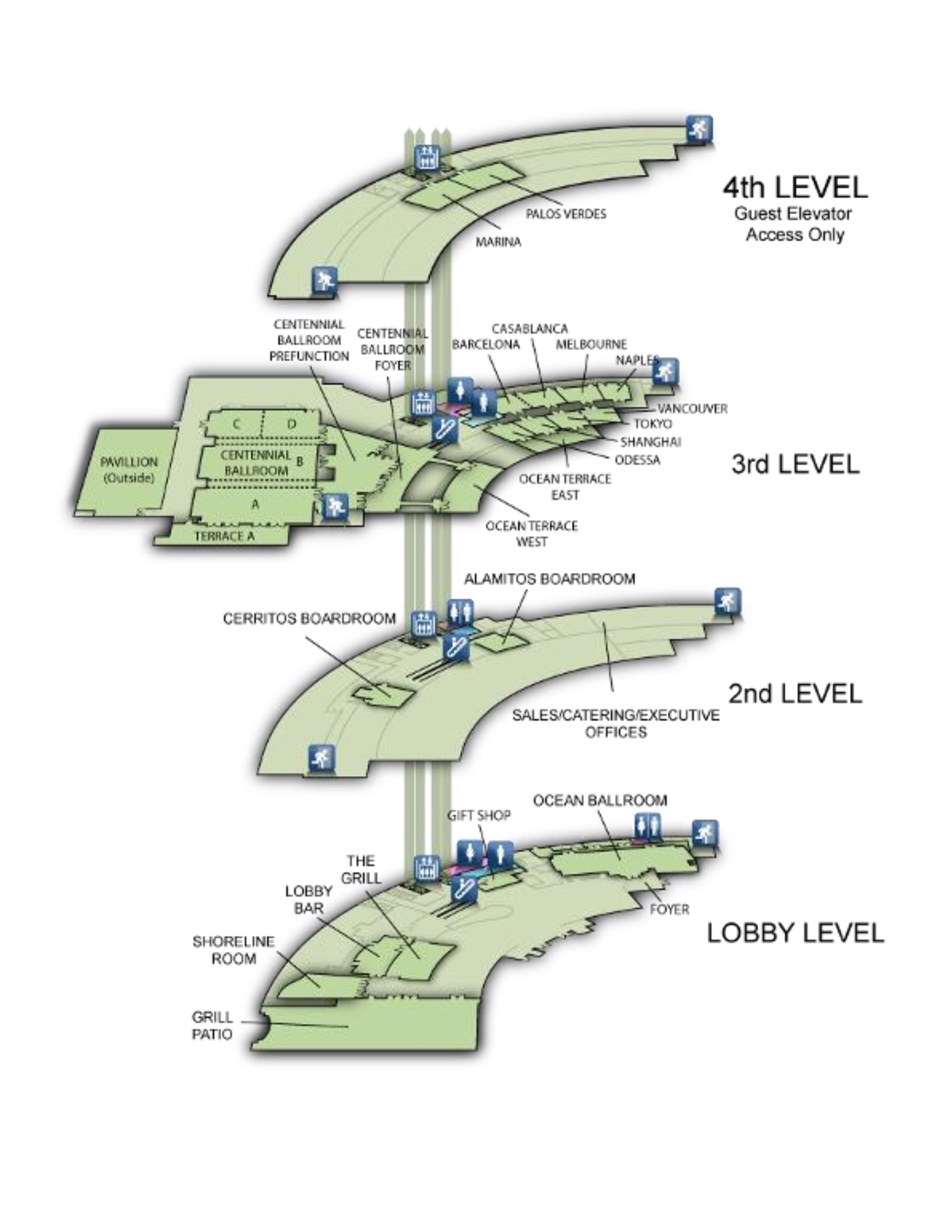 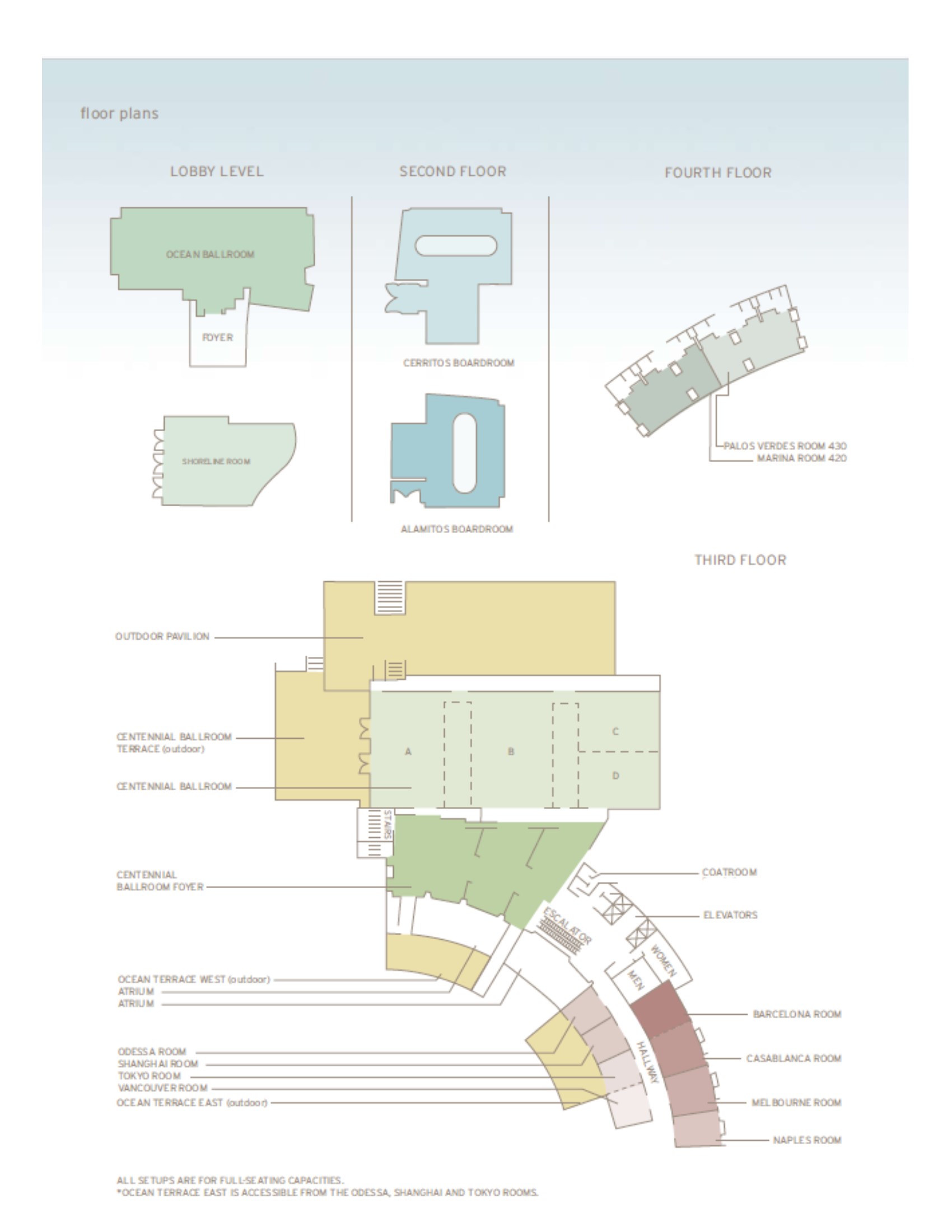 